RESUMESahil CAREER OBJECTIVETo associate with an esteemed organization that provides an opportunity to utilize skills, improve knowledge with latest trends and to be a part of the team that works dynamically towards the growth of the companyACADEMICSPROFESSIONAL EXPERIENCEPre-sales and post-sales implementation technical support.Implementation of Kaspersky Anti-Virus business product for Workstation and Servers. Implementation of Kaspersky Admin console. Tier-II level support to clients. Remotely troubleshooting clients issue using web based tools. Remote assistance to re-seller engineer for implementation and troubleshooting. On-site visit to client location for implementation and troubleshooting. Communicating with clients through mail and telephonic call. Attending and closing the request as per SLA.  Knowledge update on new virus. Remote training to reseller engineer and clients. Ensuring effective and timely resolution.Generating lead for sales team.Co-ordinate with the team to provide good quality of service. Creating weekly activity report. ACADEMIC PROJECTBINARY BIT MULTILIER USING VERILOG HDLit-serial arithmetic is attractive in view of it is smaller pin count, reduced wire length, and lower floor space requirement in VLSI. In fact ,the compactness of the design may allow us to run a bit-serial multiplier at a clock rate high enough to make the unit almost competitive with much more complex designs with regard to speed. In addition, in certain application contexts inputs are supplied bit-serially anyway. In such a case, using a parallel multiplier would be quite wasteful, since the parallelism may not lead to any speed benefit. Furthermore, in applications that call for a large number of independent multiplications, multiple bit-serial multiplier may be more cost-effective than a complex highly pipelined unit.SKILLSEXTRA-CURRICULAR ACTIVITIESHave actively participated as a member and a head of the management teams in all co-curricular activities held by both the school and the college.Have attended personality development in H.S.C.Attended Soft skill training in college.PERSONAL DETAILSDate of Birth: 31/07/1991Gender: MaleMarital Status: SingleLanguages Known: English, Hindi, Marathi Job Seeker First Name / CV No: 1766736Click to send CV No & get contact details of candidate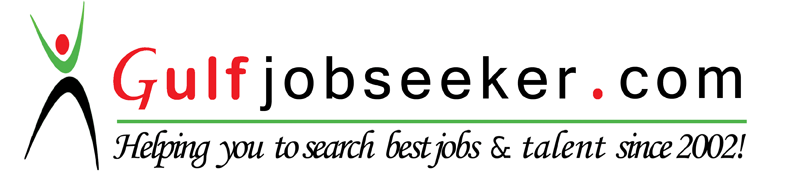 DegreeCollegeUniversityScore(Percentage & Class)B.E (Electronics)Rizvi College Of EngineeringMumbai University 53% Second ClassHSC J.M Rathi Junior CollegeMaharashtra  Board62.83% First ClassSSCK.E.S. English Medium SchoolMaharashtra  Board64.46% First ClassTechnicalImplementation, product training, troubleshooting,remote support, Post-sale supportOpearating SystemWindows XP, Windows 7, Windows 8.1, Windows server 2008 R2NetworkingTCP/IP protocol, OSI modelSoftwareMicrosoft office, VMware, Remote desktop connection software, Windows registry, windows services.CertificationKaspersky certified associate, Kaspersky certified professional